TP1 IRSpectrum BX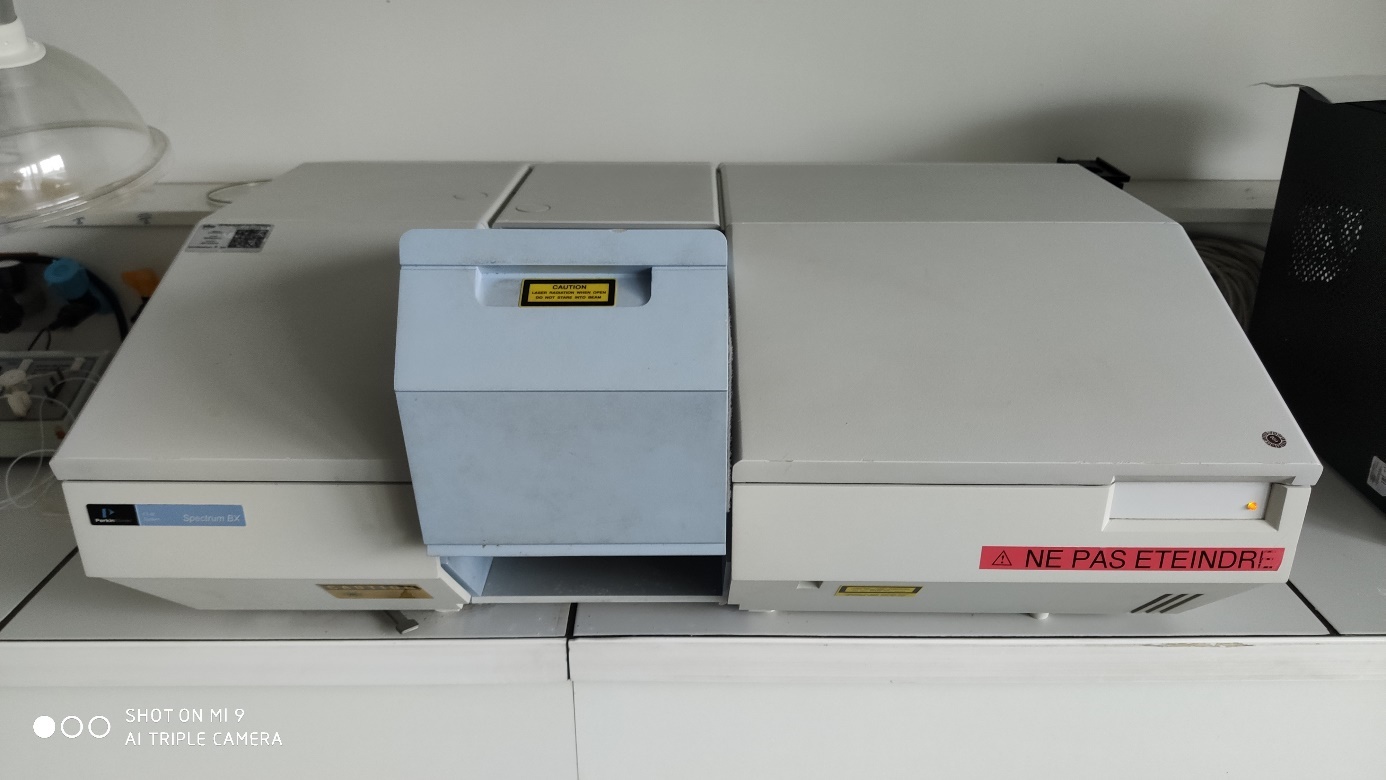 Figure  IR spectrometerPolystyrene film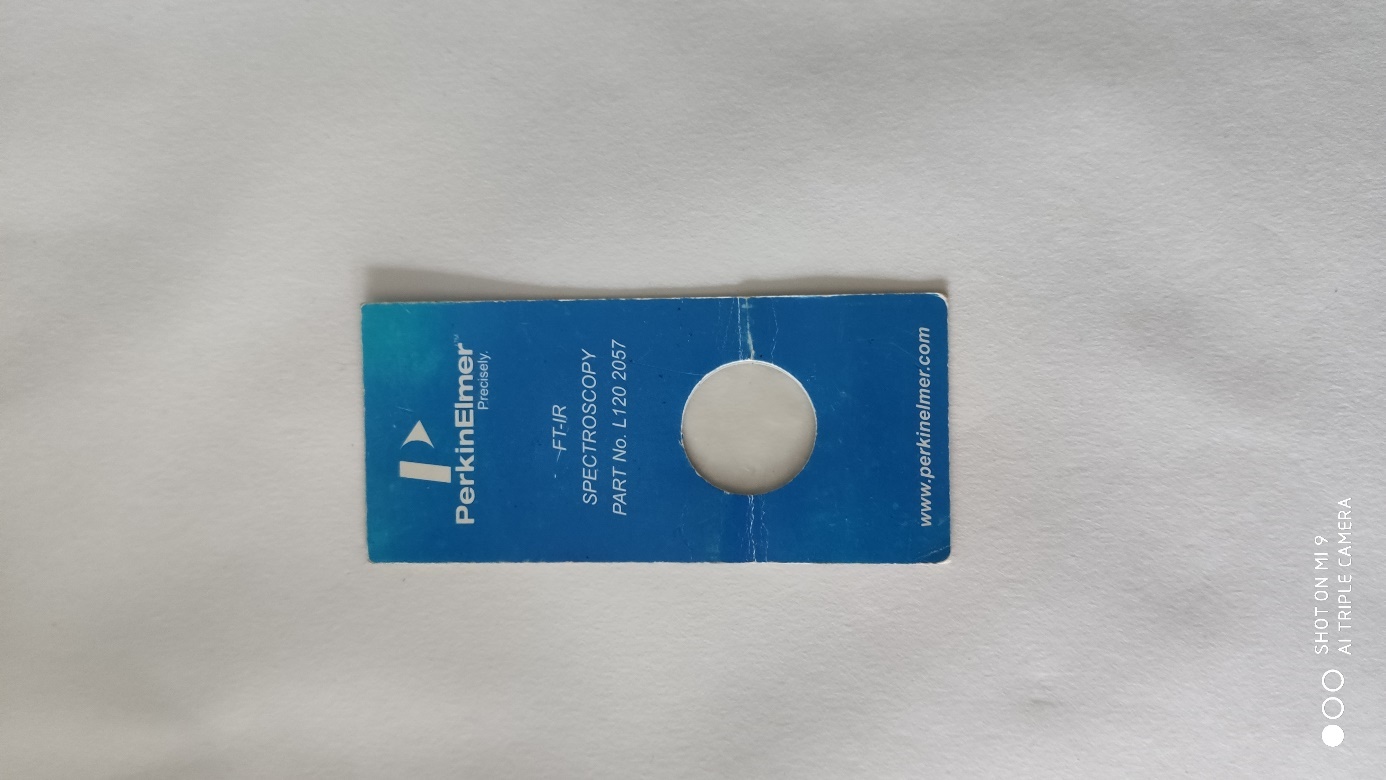 Figure  Polystyrene film 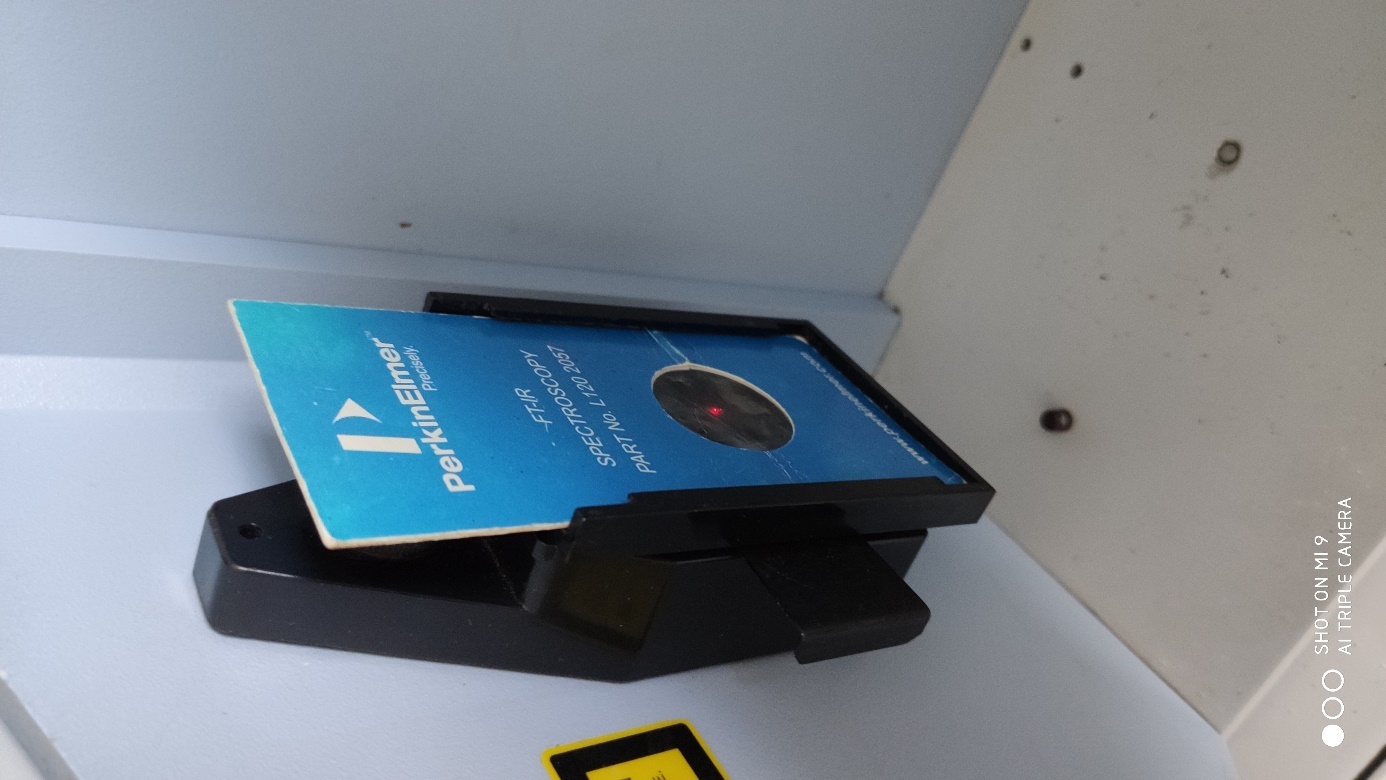 Figure 3 Position of the film in the instrumentLiquid sampleNaCl plates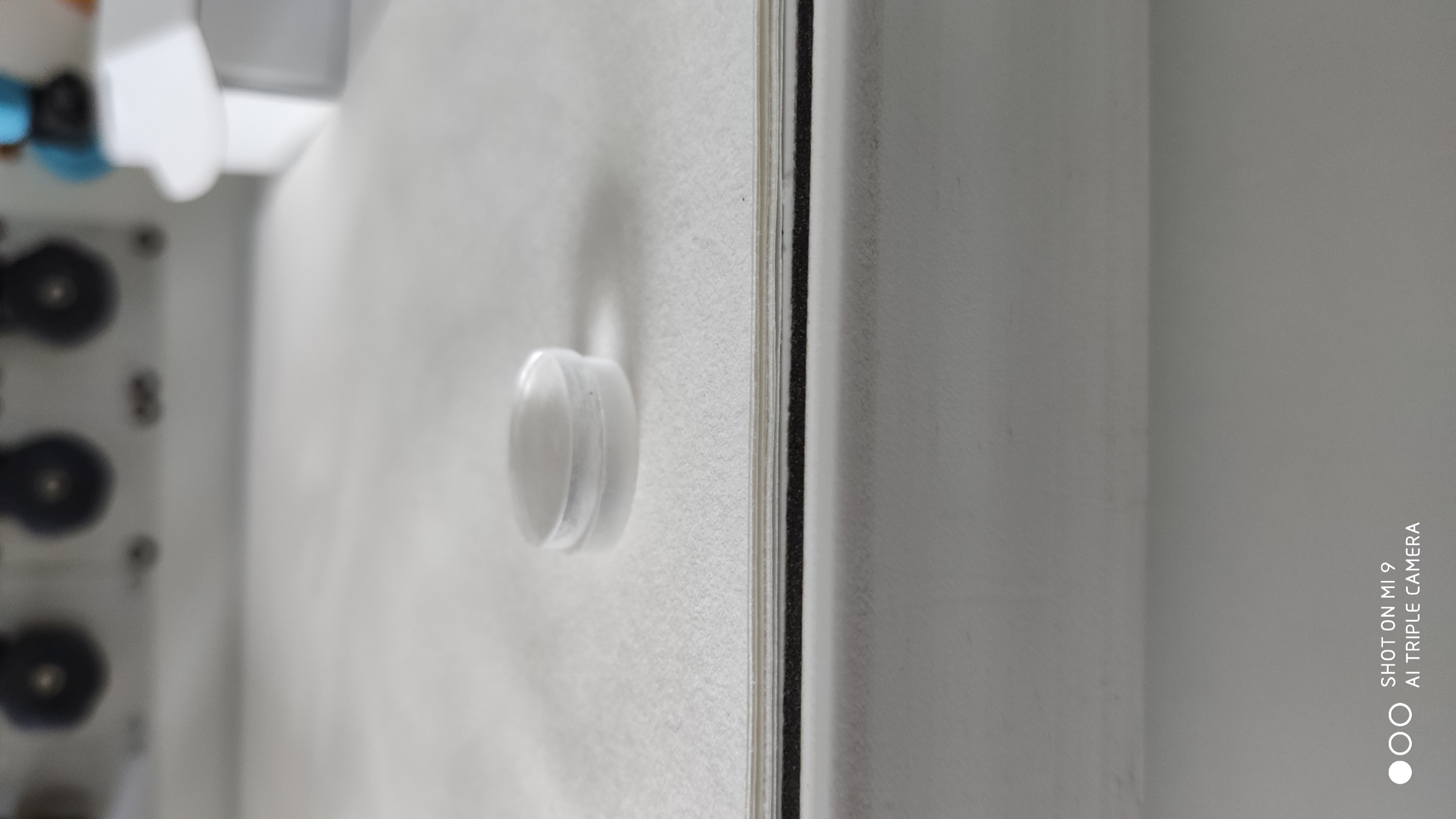 Figure  NaCl plates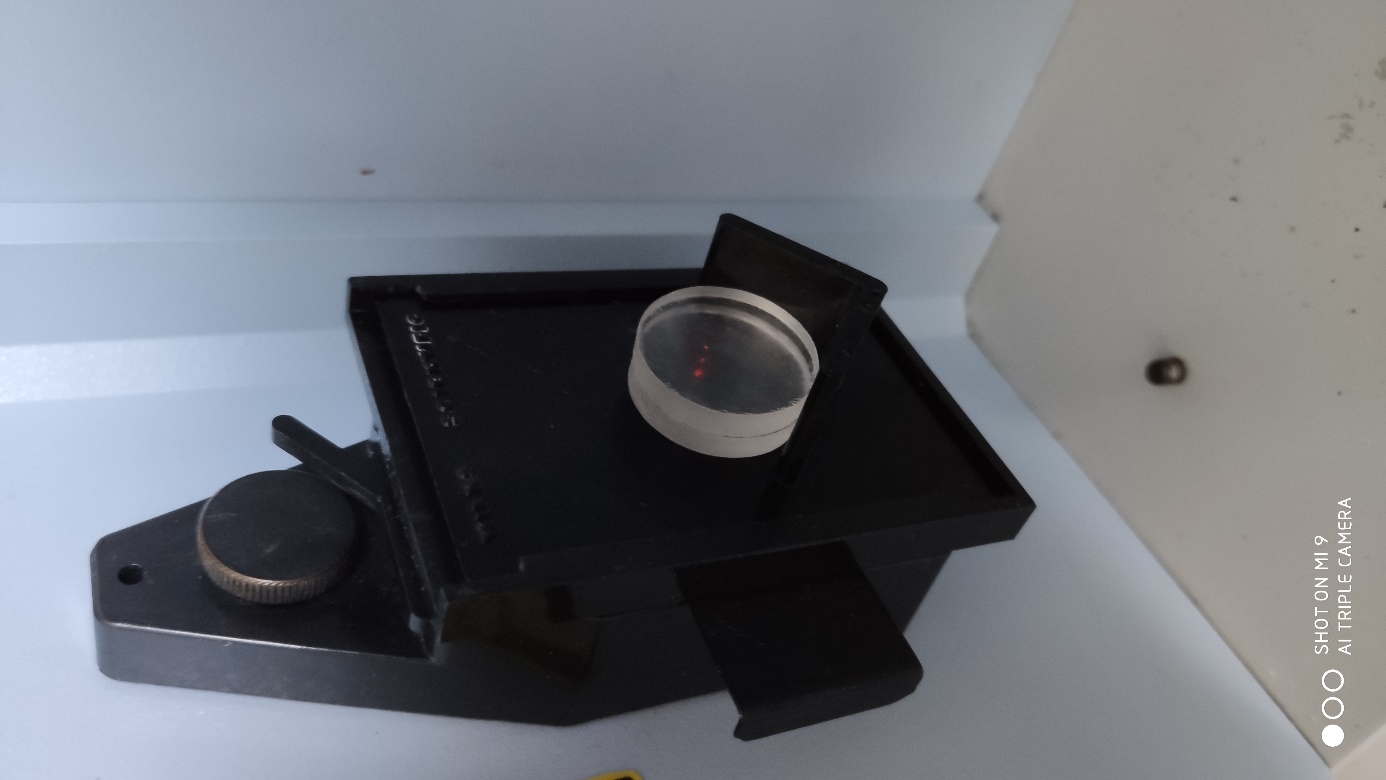 Figure 5 Position in the instrumentHATR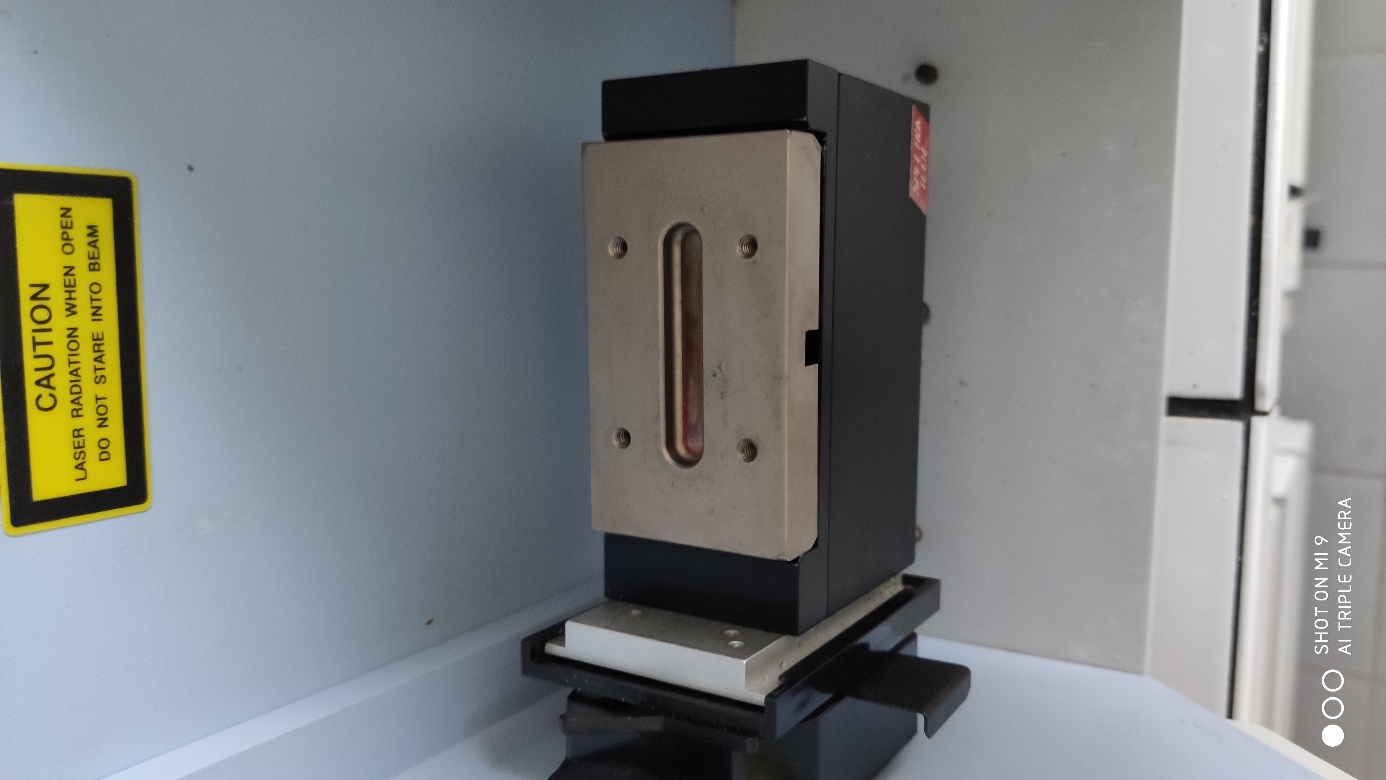 Figure 6 HATR in Spectrum BX4.Solid Sample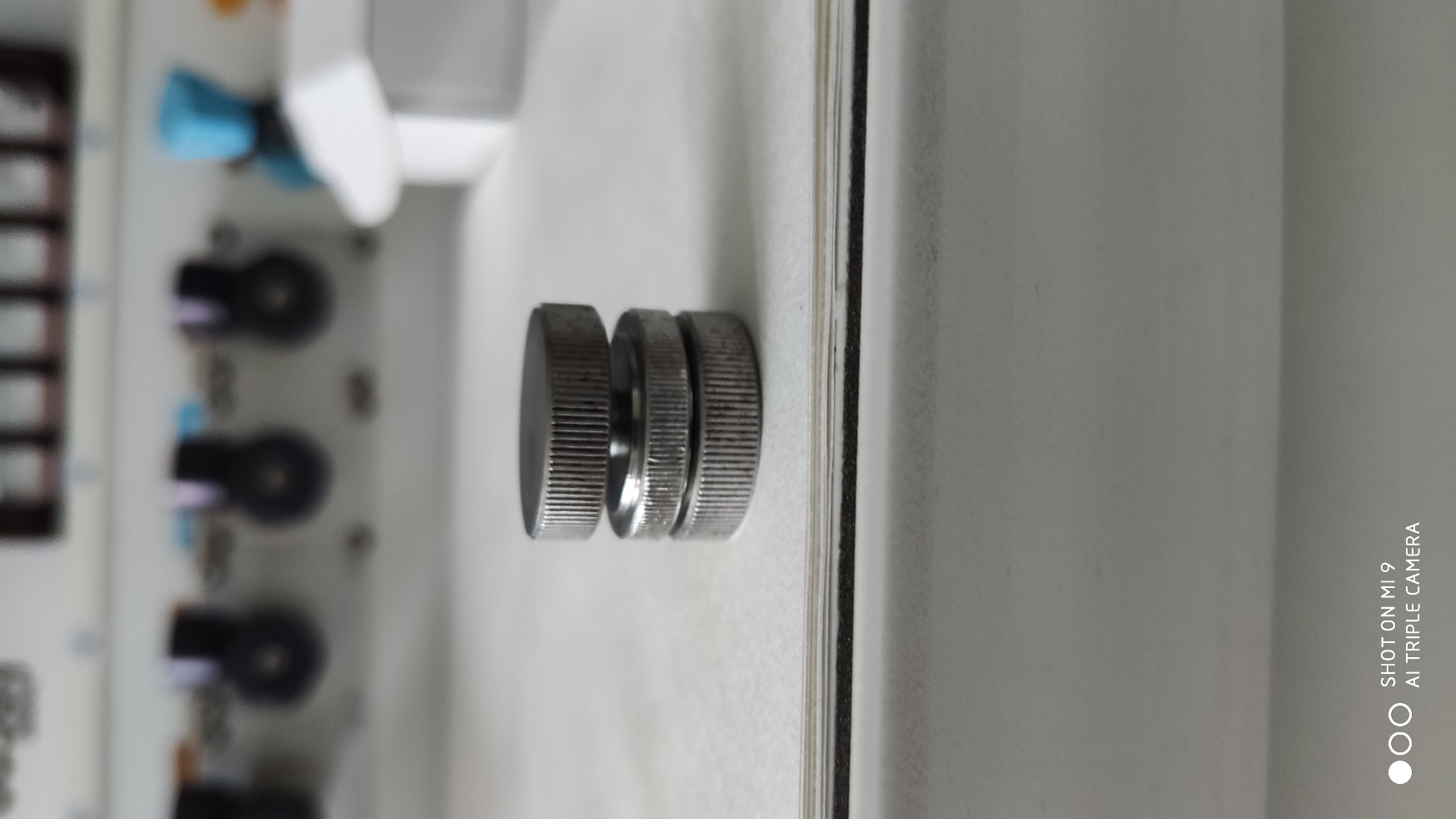 Figure 7 Tool to prepare a KBr thin transparent solid film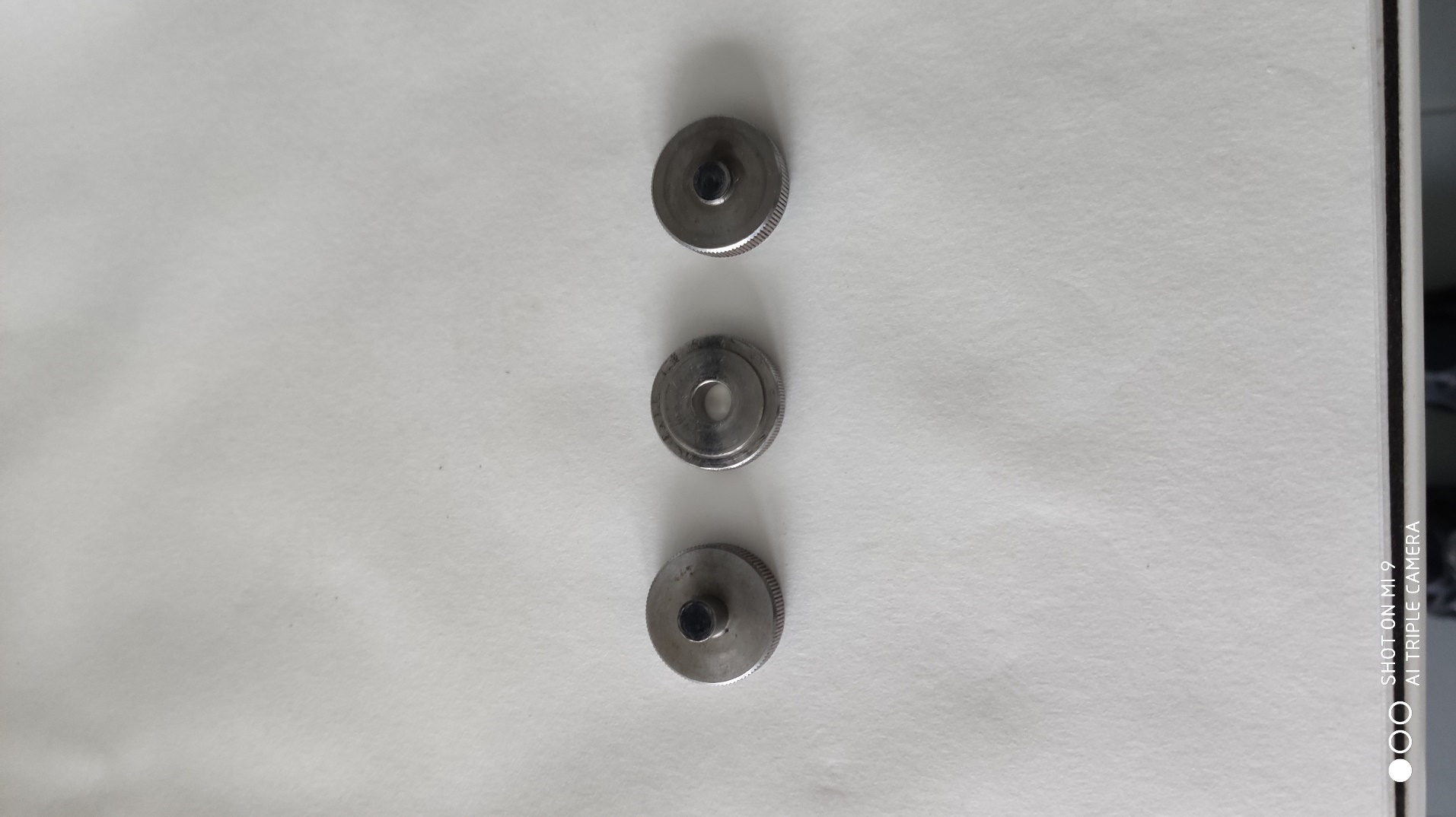 Figure 8 Parts of the previous toolThe preparation on a thin film of KBr will be performed in a video on Moodle.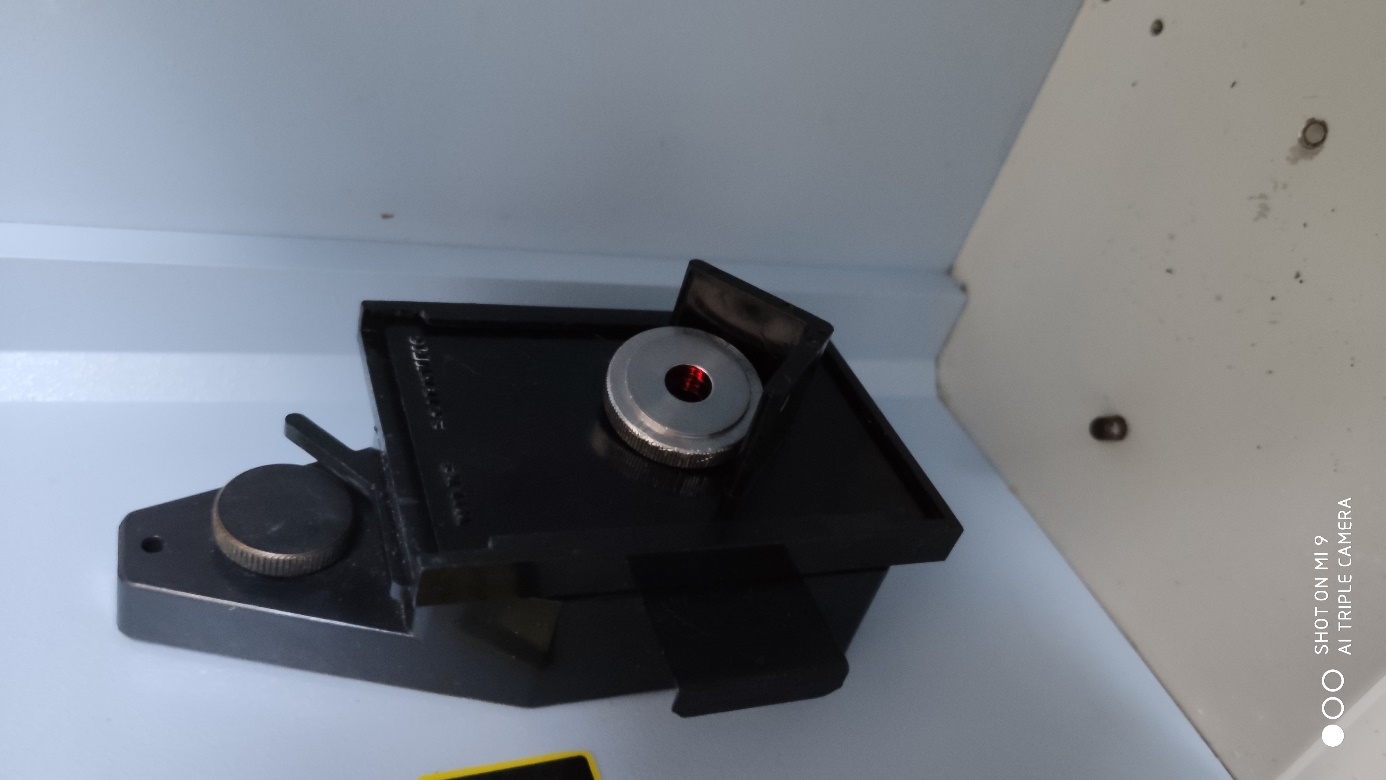 Figure 9 Position in the instrument5.HClA video was made to show how to make HCl gas on moodle.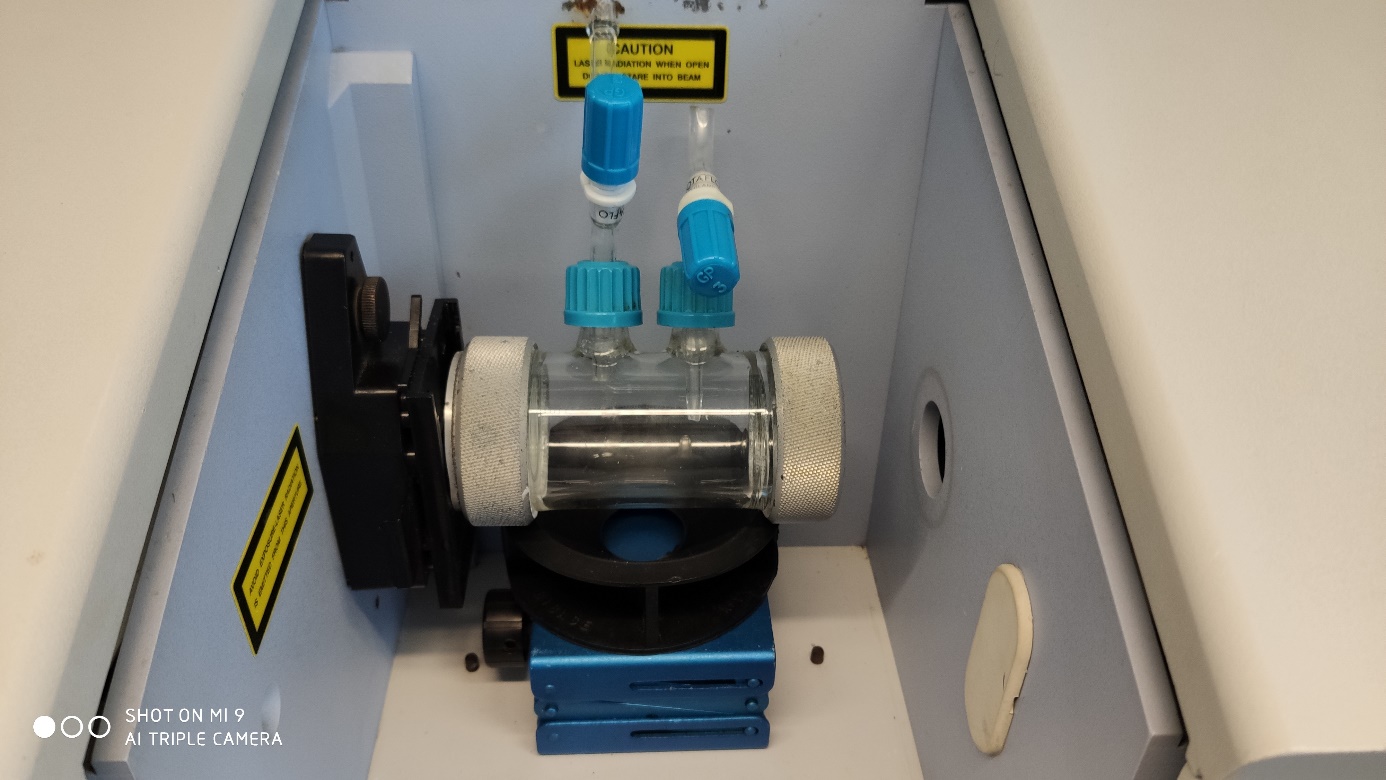 Figure 10 HCl cell in Spectrum BX6.Diesel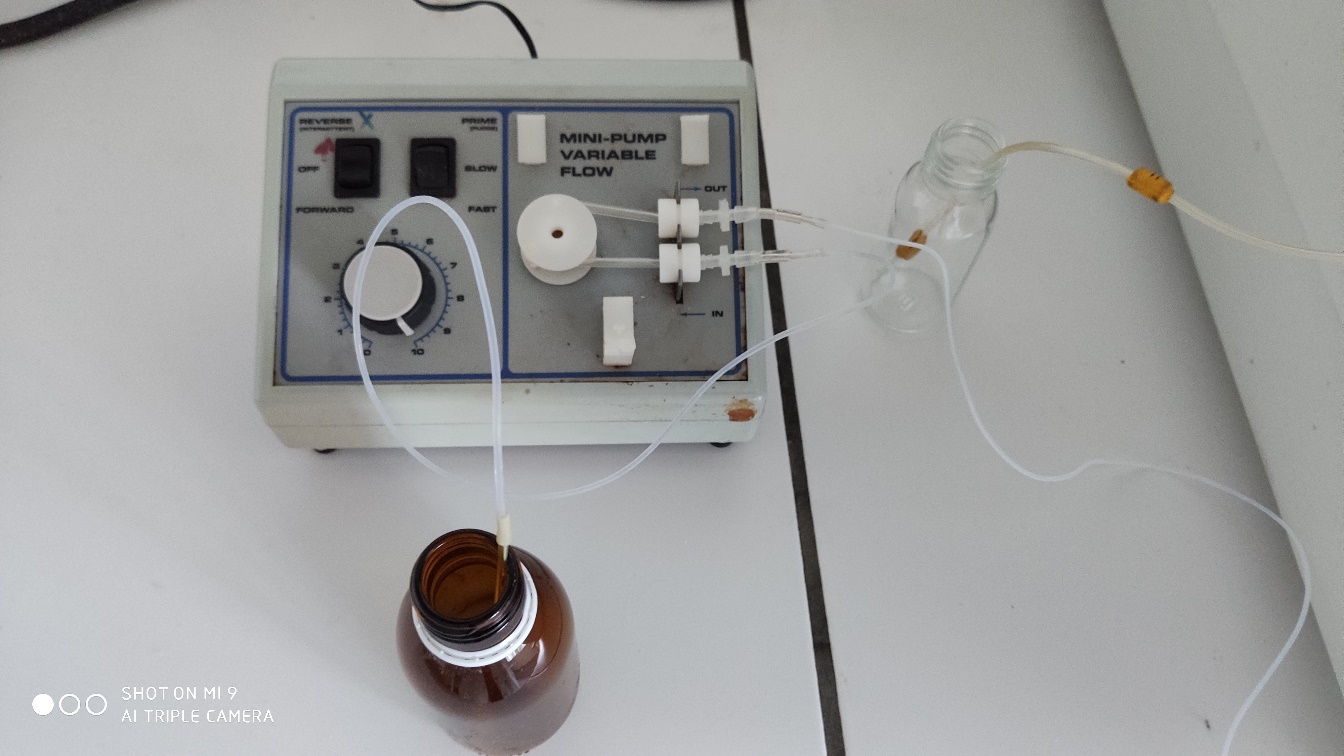 Figure 11 Pump system for Diesel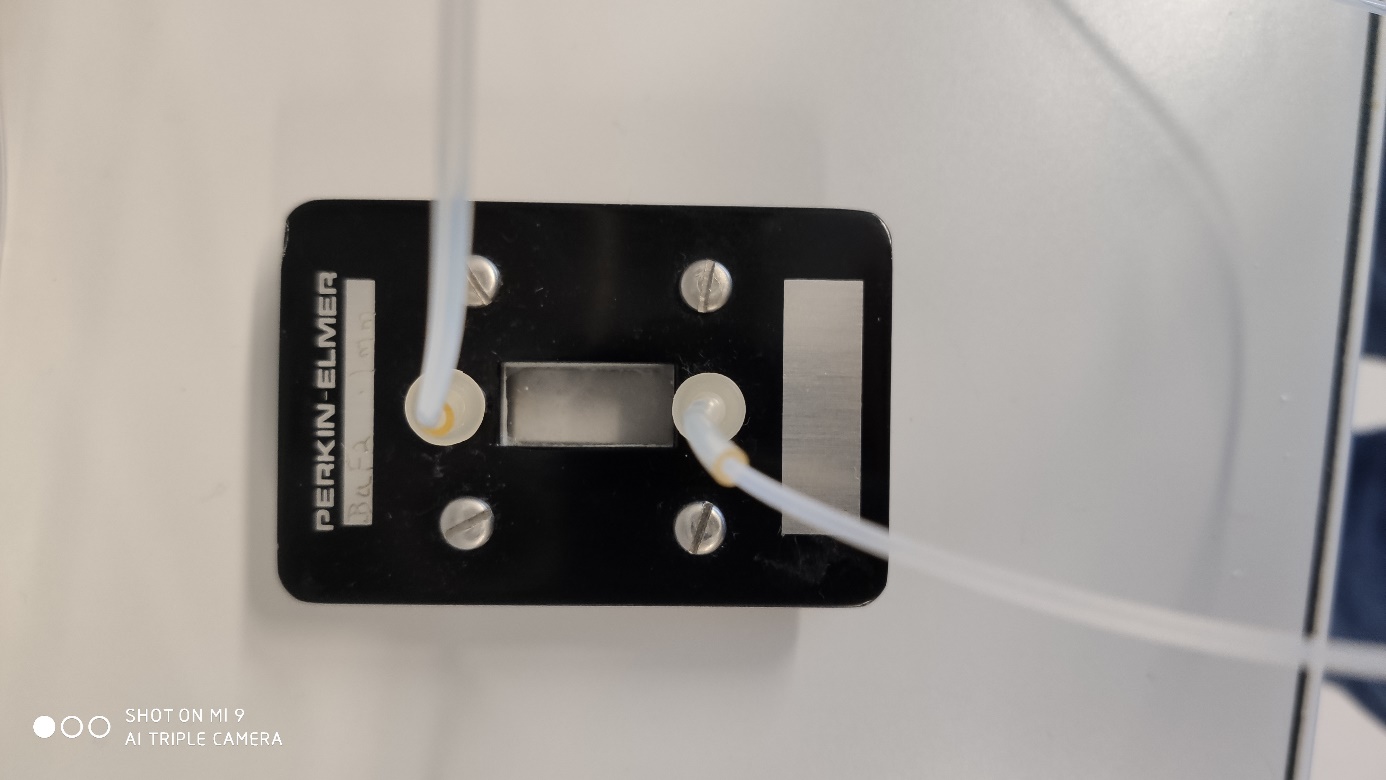 Figure 12 Front of the cell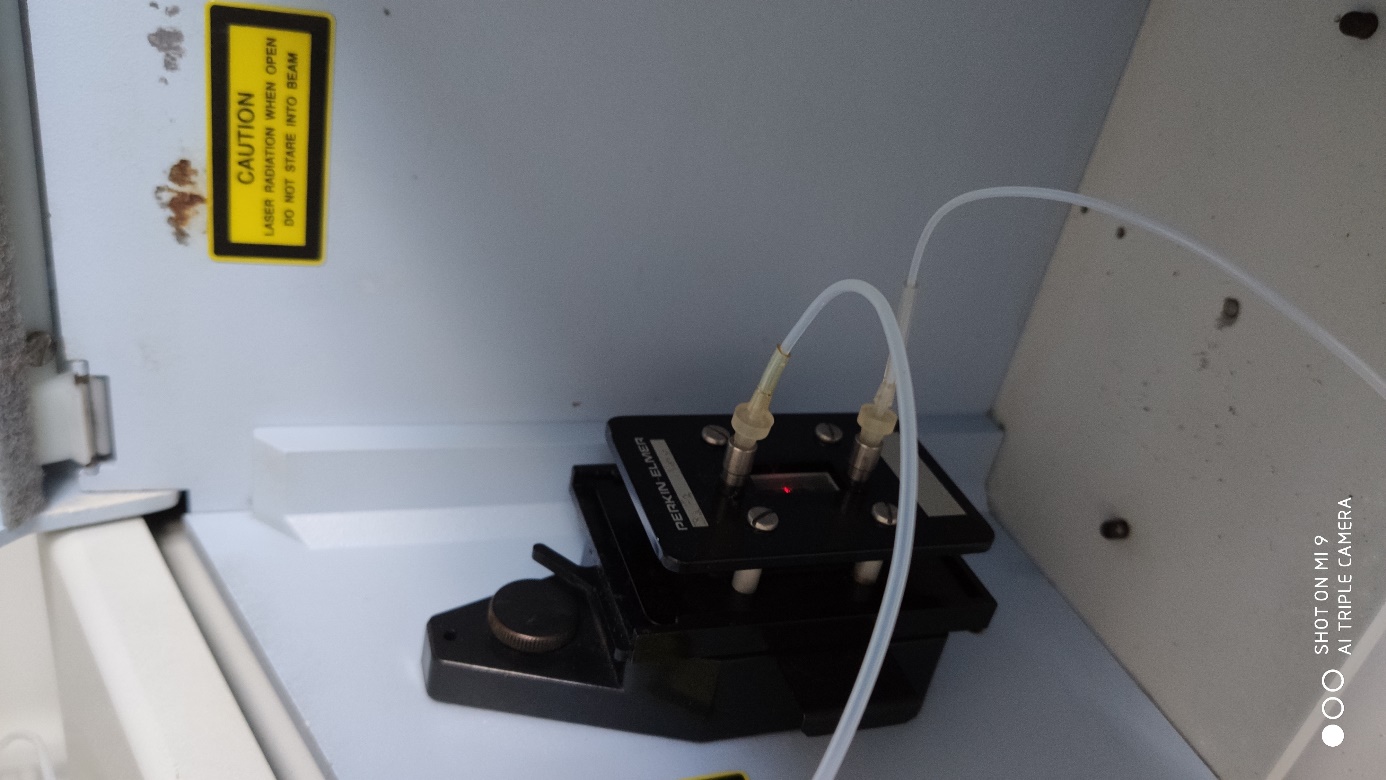 Figure 13 Cell in the instrument